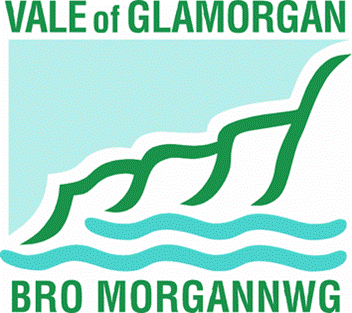 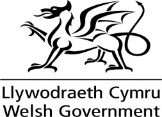 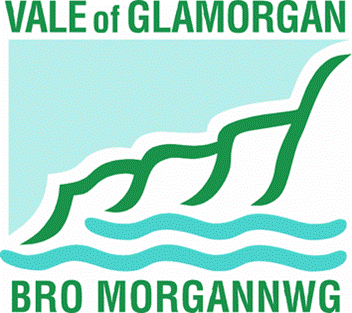 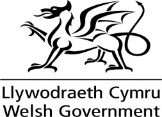 Bro MorgannwgGrant Gofal Plant a Chwarae'cydnabod cyfleoedd gofal plant a chwarae o ansawdd uchel'Ebrill 2019 - Mawrth 2020Cyflwyniad a Gwybodaeth i YmgeiswyrMae Llywodraeth Cymru yn cydnabod pwysigrwydd cyfleoedd gofal plant a chwarae o ansawdd uchel i ddiwallu anghenion rhieni sy'n dymuno gweithio neu hyfforddi, ac i gefnogi llesiant plant. Mae'r Grant Gofal Plant a Chwarae yn ganolog i gefnogi darpariaeth gofal plant fforddiadwy, hygyrch a hygyrch i ddarparu gofal plant hyblyg sy'n ymateb i anghenion rhieni.Rhoddir grantiau i ymdrin â bylchau mewn gofal plant a chwarae (0 -12 oed) yn ôl Asesiad Digonolrwydd Gofal Plant ac Asesiad Digonolrwydd Chwarae diweddaraf y Fro.Rhoddir ystyriaeth arbennig i gefnogi anghenion gofal plant a chwarae:Teuluoedd incwm iselTeuluoedd â phlant ag anghenion arbennigTeuluoedd sy'n dymuno cael mynediad i ddarpariaeth trwy gyfrwng y Gymraeg.Bwriad y grant hwn yw cefnogi costau refeniw yn unig. Ni chaniateir projectau cyfalaf mawr, neu brynu offer mawr, o dan y cynllun grant hwn.Caiff pob cais ei asesu ar sail unigol a hysbysir lleoliadau o'r dyfarniad sy'n cael ei gynnig iddynt o fewn pythefnos i'r dyddiad cau.  Cyllid hyd at :Gellir defnyddio £2,000 ar gyfer cynaliadwyedd£5,000 ar gyfer lleoliadau newyddGwybodaeth bwysig:Rhaid gwario yr HOLL arian erbyn 31 Mawrth 2020. Nid oes darpariaeth i gario unrhyw arian ymlaen i'r flwyddyn ariannol nesaf.Os bydd y project yn cau o fewn y flwyddyn ariannol ddyranedig, bydd yn ofynnol i chi ddychwelyd yr holl arian a ddyfarnwyd.Mae hwn yn grant ar gyfer gofal plant a chwarae ym Mro Morgannwg yn unigCwblhewch bob adran o'r ffurflen gais Bro Morgannwg Grant Gofal Plant a Chwarae 2019-20Ffurflen GaisDyddiad cau ar gyfer ceisiadau:DYDD LLUN 24 MEHEFIN 2019DYLID DYCHWELYD CEISIADAU A GWBLHAWYD I:Debbie MauleCyngor Bro MorgannwgPartneriaeth Plant a Phobl Ifanc,Swyddfeydd Dinesig, Heol Holton Y Barri CF63 4RUdmaule@valeofglamorgan.gov.ukCadwch gopi o'ch ffurflen gais a gwblhawyd ar gyfer eich cofnodion.Enw’r Lleoliad: MANYLION CYSWLLT Y CAISMANYLION CYSWLLT Y CAISMANYLION CYSWLLT Y CAISMANYLION CYSWLLT Y CAISEnw CyswlltFfônCyfeiriad y LleoliadCod postCyfeiriad ar gyfer gohebiaeth os yw'n wahanol i gyfeiriad y lleoliad Rhifau FfônE-bost:Rhifau FfônE-bost:Rhifau FfônE-bost:Rhifau FfônE-bost:O fewn pa Ward(iau) etholiadol fydd eich project yn rhedeg?O fewn pa Ward(iau) etholiadol fydd eich project yn rhedeg?O fewn pa Ward(iau) etholiadol fydd eich project yn rhedeg?O fewn pa Ward(iau) etholiadol fydd eich project yn rhedeg?O fewn pa Ward(iau) etholiadol fydd eich project yn rhedeg?O fewn pa Ward(iau) etholiadol fydd eich project yn rhedeg?PenarthCornerswell    St. Augustine’sStanwellPlymouthBarriBaruc ButtrillsCadocCastlelandCourtDyfanGibbonsdownIlltydGwledigY Bont-faenLlandŵ / EwenniLlanilltud FawrSain TathanSant-y-BridRhwsDinas PowysLlandochauSiliLlanbedr-y-froGwenfôPam fod angen arian? Ehangu lleoedd gofal plant yn y lleoliad gofal plant presennol Sefydlu darpariaeth gofal plant newydd trwy gyfrwng y Gymraeg neu'r Saesneg Cynaliadwyedd y lleoliad presennol ArallRhowch gymaint o fanylion â phosibl ynghylch pam rydych chi'n gofyn am arian ar gyfer eich cynnig/cynigion.  Am y lleoliad gofal plant - presennol neu newydd - dilëwch fel y bo'n briodolStaffio (costau presennol neu arfaethedig)Er mwyn i'r panel asesu'r angen am grant, mae angen gwybodaeth arnom ynglŷn â’r HOLL staff cyflogedig cyfredol a chostau sy'n gysylltiedig â'ch lleoliad.   Defnyddiwch ddalen ychwanegol os oes angenStaffCyfradd tâl fesul awr yr awrOriau a weithir yr wythnos Wythnosau y flwyddyn y telir iddyntCyfanswm y flwyddyn (gan gynnwys treth, YG, tâl gwyliau ayb os yw'n berthnasol)Ar gyfer e.e. ArweinyddNEU4 x o weithwyr£9.50£6.9518 awr y.w.25 awr y w3911Cyfanswm y gwariantCyfanswm y gwariantCyfanswm y gwariantCyfanswm y gwariantA ydych chi'n gysylltiedig â/ yn aelod o unrhyw un o'r sefydliadau canlynol?A ydych chi'n gysylltiedig â/ yn aelod o unrhyw un o'r sefydliadau canlynol?A ydych chi'n gysylltiedig â/ yn aelod o unrhyw un o'r sefydliadau canlynol?A ydych chi'n gysylltiedig â/ yn aelod o unrhyw un o'r sefydliadau canlynol?Clybiau Plant Cymru Kid’s ClubsNDNA (Cymdeithas Genedlaethol Meithrinfeydd Dydd)Blynyddoedd Cynnar Cymru (PPA Cymru yn flaenorol)PACEYMudiad MeithrinDim yn gysylltiedigArallNodwch:A ydych chi wedi cofrestru gydag Arolygiaeth Gofal Cymru (CIW)?A ydych chi wedi cofrestru gydag Arolygiaeth Gofal Cymru (CIW)?A ydych chi wedi cofrestru gydag Arolygiaeth Gofal Cymru (CIW)?A ydych chi wedi cofrestru gydag Arolygiaeth Gofal Cymru (CIW)?YdymNa, ond rydym yn hapus gweithio tuag at hyn.Ar hyn o bryd yn gweithio tuag at gofrestru.DS: Mae derbyn y grant yn ei gwneud yn ofynnol i chi weithio tuag at gofrestru gyda CIW (Arolygiaeth Gofal Cymru)Faint o leoedd gofal plant fydd yn cael eu creu neu eu cynnal?  Dilëer fel sy'n berthnasolFaint o leoedd gofal plant fydd yn cael eu creu neu eu cynnal?  Dilëer fel sy'n berthnasolFaint o leoedd gofal plant fydd yn cael eu creu neu eu cynnal?  Dilëer fel sy'n berthnasolFaint o leoedd gofal plant fydd yn cael eu creu neu eu cynnal?  Dilëer fel sy'n berthnasolFaint o leoedd gofal plant fydd yn cael eu creu neu eu cynnal?  Dilëer fel sy'n berthnasolFaint o leoedd gofal plant fydd yn cael eu creu neu eu cynnal?  Dilëer fel sy'n berthnasolFaint o leoedd gofal plant fydd yn cael eu creu neu eu cynnal?  Dilëer fel sy'n berthnasolFaint o leoedd gofal plant fydd yn cael eu creu neu eu cynnal?  Dilëer fel sy'n berthnasolCyfanswm nifer y sesiynau a gynigir bob wythnos:    sesiynau llawn amser  sesiynau rhan amser. Cyfanswm nifer y sesiynau a gynigir bob wythnos:    sesiynau llawn amser  sesiynau rhan amser. Cyfanswm nifer y sesiynau a gynigir bob wythnos:    sesiynau llawn amser  sesiynau rhan amser. Cyfanswm nifer y sesiynau a gynigir bob wythnos:    sesiynau llawn amser  sesiynau rhan amser. Cyfanswm nifer y sesiynau a gynigir bob wythnos:    sesiynau llawn amser  sesiynau rhan amser. Cyfanswm nifer y sesiynau a gynigir bob wythnos:    sesiynau llawn amser  sesiynau rhan amser. Cyfanswm nifer y sesiynau a gynigir bob wythnos:    sesiynau llawn amser  sesiynau rhan amser. Cyfanswm nifer y sesiynau a gynigir bob wythnos:    sesiynau llawn amser  sesiynau rhan amser. Ystod OedYstod OedYstod OedYstod OedYstod OedYstod OedYstod OedYstod Oed2-4 oedArall: 4-7 oed7-11 oed11+ oedFaint fyddwch chi'n ei godi am fynychu? Cwblhewch:£_____ Sesiwn ran-amser £____ Sesiwn amser llawn   £_____ Gostyngiad brawd neu chwaer arall:A dderbyniodd eich sefydliad/ project unrhyw un o'r grantiau canlynol yn ystod 2018-19?A dderbyniodd eich sefydliad/ project unrhyw un o'r grantiau canlynol yn ystod 2018-19?Grant Gofal Plant y Tu Allan i Oriau YsgolGrant CynaliadwyeddGrantiau eraill Nodwch…………………………………………………………………………………………………………………………………………………………………………………………………………….A gawsoch chi fynediad at hyfforddiant a ddarparwyd gan y Bartneriaeth Blynyddoedd Cynnar yn 2018-2019?A gawsoch chi fynediad at hyfforddiant a ddarparwyd gan y Bartneriaeth Blynyddoedd Cynnar yn 2018-2019?DoNaddoAmddiffyn PlantAmddiffyn PlantAmddiffyn PlantAmddiffyn PlantA oes gan yr holl staff wiriad cyfredol y Gwasanaeth Datgelu a Gwahardd (DBS) ac a oes ganddynt Hyfforddiant Amddiffyn Plant cyfredol?A oes gan yr holl staff wiriad cyfredol y Gwasanaeth Datgelu a Gwahardd (DBS) ac a oes ganddynt Hyfforddiant Amddiffyn Plant cyfredol?A oes gan yr holl staff wiriad cyfredol y Gwasanaeth Datgelu a Gwahardd (DBS) ac a oes ganddynt Hyfforddiant Amddiffyn Plant cyfredol?A oes gan yr holl staff wiriad cyfredol y Gwasanaeth Datgelu a Gwahardd (DBS) ac a oes ganddynt Hyfforddiant Amddiffyn Plant cyfredol?DBSOes, UwchDim o’r uchod, lleoliad newyddHyfforddiant Amddiffyn Plant Oes      NaCynllun Safonau Ansawdd Bro Morgannwg - ticiwch y blwch priodolYm mis Ebrill 2016, cyflwynodd y Bartneriaeth Blynyddoedd Cynnar Gynllun Safonau Ansawdd ar gyfer darparwyr gofal plant.  Nod y cynllun yw creu safon leol sy'n uwch na'r hyn sy’n ofynnol gan y gyfraith h.y. Safonau Gofynnol Cenedlaethol, i weithredu fel cam tuag at gyflawni cynllun sicrhau ansawdd a gydnabyddir yn genedlaethol, i gefnogi darparwyr ar sut i wella ar eu gwasanaeth ac i alluogi rhieni a gofalwyr i wybod yn hyderus bod y ddarpariaeth y maent yn ei dewis ar gyfer eu plentyn yn cynnig gwasanaeth o ansawdd uchel.  Bydd yn ofynnol i unrhyw un sy'n dymuno gwneud cais am grant gwblhau'r Cynllun Safonau Ansawdd. Ydw, rwyf wedi cwblhau ac wedi  ennill tystysgrif cynllun Safonau Ansawdd y Fro (ynghlwm wrth y cais) Ydw, rwyf ar hyn o bryd yn gweithio tuag at gyflawni cynllun Safonau Ansawdd y Fro Na, nid wyf yn cymryd rhan ar hyn o bryd, ond deallaf fod cwblhau cynllun Safonau Ansawdd y Fro yn ofynnol i gael cymeradwyaeth grant.Canlyniadau Disgwyliedig y project : e.e. sut rydych chi'n bwriadu gwneud y project yn gynaliadwy?Dyddiad Cychwyn Cynlluniedig:Dyddiad Gorffen Disgwyliedig:Cyllid Cyllid Cyllid Cyllid Cyllid Nodwch gost gyffredinol eich project a'r cyfraniad y gofynnir amdano gan Grant Gofal Plant a Chwarae'r Bartneriaeth Plant a Phobl Ifanc.  Ystyriwch amserlenni wrth edrych ar gostau h.y. dim ond angen cyllid cychwyn am 7 mis fydd project sy'n dechrau ym mis Medi.Nodwch gost gyffredinol eich project a'r cyfraniad y gofynnir amdano gan Grant Gofal Plant a Chwarae'r Bartneriaeth Plant a Phobl Ifanc.  Ystyriwch amserlenni wrth edrych ar gostau h.y. dim ond angen cyllid cychwyn am 7 mis fydd project sy'n dechrau ym mis Medi.Nodwch gost gyffredinol eich project a'r cyfraniad y gofynnir amdano gan Grant Gofal Plant a Chwarae'r Bartneriaeth Plant a Phobl Ifanc.  Ystyriwch amserlenni wrth edrych ar gostau h.y. dim ond angen cyllid cychwyn am 7 mis fydd project sy'n dechrau ym mis Medi.Nodwch gost gyffredinol eich project a'r cyfraniad y gofynnir amdano gan Grant Gofal Plant a Chwarae'r Bartneriaeth Plant a Phobl Ifanc.  Ystyriwch amserlenni wrth edrych ar gostau h.y. dim ond angen cyllid cychwyn am 7 mis fydd project sy'n dechrau ym mis Medi.Nodwch gost gyffredinol eich project a'r cyfraniad y gofynnir amdano gan Grant Gofal Plant a Chwarae'r Bartneriaeth Plant a Phobl Ifanc.  Ystyriwch amserlenni wrth edrych ar gostau h.y. dim ond angen cyllid cychwyn am 7 mis fydd project sy'n dechrau ym mis Medi.Cyfanswm cost y ProjectCyfanswm cost y ProjectCyfanswm cost y ProjectCyfanswm cost y ProjectCyfanswm cost y ProjectStaffCyfradd AwrOriauCyfanswm y GostCyfraniad y gofynnir amdanoRhent Offer – rhestrwch isodOffer – rhestrwch isodOffer – rhestrwch isod££CYFANSWM offerCYFANSWM offerCYFANSWM offer££Cyfanswm StaffioCyfanswm StaffioCyfanswm Staffio££Cyfanswm RhentCyfanswm RhentCyfanswm Rhent££CYFANSWM TERFYNOL y gofynnir amdanoCYFANSWM TERFYNOL y gofynnir amdanoCYFANSWM TERFYNOL y gofynnir amdano£Gwybodaeth Bwysig ynghylch lleoliad gofal plant neu chwarae newyddOs ydych chi'n gwneud cais am grant i sefydlu gofal plant neu leoliad chwarae newydd, cyflwynwch ddalen flynyddol ragamcanol, wedi'i rhannu'n fisoedd ar gyfer y project. Dylech gynnwys cyflogau staff, rhent, ffioedd amcangyfrifedig mewn, nwyddau traul ayb.Gwybodaeth bwysig am leoliadau gofal plant a chwarae presennolOs ydych chi'n gwneud cais am grant cynaliadwyedd, bydd angen i chi gyflwyno'ch cyfrifon blynyddol diweddaraf ynghyd â’ch 3 datganiad banc diweddaraf.Sylwer: ni fydd eich cais yn cael ei ystyried os na dderbynnir y rhain gyda'ch ffurflen gais.DatganiadDatganiadDatganiadDatganiadDeallaf fod y cyllid yn amodol ar archwiliad blynyddol a’i fod ar gyfer y flwyddyn ariannol Ebrill 2019 – 31 Mawrth 2020, ac na ellir ei gario drosodd i’r flwyddyn ariannol nesaf nac i unrhyw gyllideb arall. Rwyf hefyd wedi darllen cyflwyniad a gwybodaeth y cais ac yn cytuno i ddarparu adroddiad diwedd project fel sy'n ofynnol gan ddibenion grant ac archwilio mewnol.Os bydd y project yn cau o fewn y flwyddyn ariannol ddyranedig, deallaf y bydd yn ofynnol i mi ddychwelyd yr holl arian a ddyfarnwyd. Bydd unrhyw arian sydd heb ei wario hefyd yn cael ei ddychwelyd.Dim ond i ddiben datblygu lleoedd gofal plant newydd a chefnogi rhai presennol ym Mro Morgannwg y defnyddir yr arian, yn unol â'r Safonau Gofynnol Cenedlaethol a'r rheoliadau yn Neddf Gofal Plant 2006Trwy lofnodi hyn, rwy'n cadarnhau bod y wybodaeth a gyflwynwyd yn gywir.Deallaf fod y cyllid yn amodol ar archwiliad blynyddol a’i fod ar gyfer y flwyddyn ariannol Ebrill 2019 – 31 Mawrth 2020, ac na ellir ei gario drosodd i’r flwyddyn ariannol nesaf nac i unrhyw gyllideb arall. Rwyf hefyd wedi darllen cyflwyniad a gwybodaeth y cais ac yn cytuno i ddarparu adroddiad diwedd project fel sy'n ofynnol gan ddibenion grant ac archwilio mewnol.Os bydd y project yn cau o fewn y flwyddyn ariannol ddyranedig, deallaf y bydd yn ofynnol i mi ddychwelyd yr holl arian a ddyfarnwyd. Bydd unrhyw arian sydd heb ei wario hefyd yn cael ei ddychwelyd.Dim ond i ddiben datblygu lleoedd gofal plant newydd a chefnogi rhai presennol ym Mro Morgannwg y defnyddir yr arian, yn unol â'r Safonau Gofynnol Cenedlaethol a'r rheoliadau yn Neddf Gofal Plant 2006Trwy lofnodi hyn, rwy'n cadarnhau bod y wybodaeth a gyflwynwyd yn gywir.Deallaf fod y cyllid yn amodol ar archwiliad blynyddol a’i fod ar gyfer y flwyddyn ariannol Ebrill 2019 – 31 Mawrth 2020, ac na ellir ei gario drosodd i’r flwyddyn ariannol nesaf nac i unrhyw gyllideb arall. Rwyf hefyd wedi darllen cyflwyniad a gwybodaeth y cais ac yn cytuno i ddarparu adroddiad diwedd project fel sy'n ofynnol gan ddibenion grant ac archwilio mewnol.Os bydd y project yn cau o fewn y flwyddyn ariannol ddyranedig, deallaf y bydd yn ofynnol i mi ddychwelyd yr holl arian a ddyfarnwyd. Bydd unrhyw arian sydd heb ei wario hefyd yn cael ei ddychwelyd.Dim ond i ddiben datblygu lleoedd gofal plant newydd a chefnogi rhai presennol ym Mro Morgannwg y defnyddir yr arian, yn unol â'r Safonau Gofynnol Cenedlaethol a'r rheoliadau yn Neddf Gofal Plant 2006Trwy lofnodi hyn, rwy'n cadarnhau bod y wybodaeth a gyflwynwyd yn gywir.Deallaf fod y cyllid yn amodol ar archwiliad blynyddol a’i fod ar gyfer y flwyddyn ariannol Ebrill 2019 – 31 Mawrth 2020, ac na ellir ei gario drosodd i’r flwyddyn ariannol nesaf nac i unrhyw gyllideb arall. Rwyf hefyd wedi darllen cyflwyniad a gwybodaeth y cais ac yn cytuno i ddarparu adroddiad diwedd project fel sy'n ofynnol gan ddibenion grant ac archwilio mewnol.Os bydd y project yn cau o fewn y flwyddyn ariannol ddyranedig, deallaf y bydd yn ofynnol i mi ddychwelyd yr holl arian a ddyfarnwyd. Bydd unrhyw arian sydd heb ei wario hefyd yn cael ei ddychwelyd.Dim ond i ddiben datblygu lleoedd gofal plant newydd a chefnogi rhai presennol ym Mro Morgannwg y defnyddir yr arian, yn unol â'r Safonau Gofynnol Cenedlaethol a'r rheoliadau yn Neddf Gofal Plant 2006Trwy lofnodi hyn, rwy'n cadarnhau bod y wybodaeth a gyflwynwyd yn gywir.Llofnodwyd: Enw:Safle:Dyddiad: